 ПРИКАЗ № 142-о« 29 » декабря 2021 г.Об утверждении Порядка исполнения бюджета муниципального образования «Город Майкоп»по расходам и источникам финансирования дефицита бюджета муниципального образования«Город Майкоп» при казначейском обслуживанииисполнения бюджета муниципального образования «Город Майкоп»В целях реализации  Бюджетного кодекса Российской Федерации приказываю:Утвердить прилагаемый Порядок исполнения бюджета муниципального образования «Город Майкоп» по расходам и источникам финансирования дефицита бюджета муниципального образования «Город Майкоп» при казначейском обслуживании исполнения бюджета муниципального образования «Город Майкоп».2. Признать утратившим силу приказ Финансового управления администрации муниципального образования «Город Майкоп» от 21.12.2007 г. № 21-О «Об утверждении Порядка исполнения бюджета муниципального образования «Город Майкоп» по расходам и источникам финансирования дефицита бюджета».3. Отделу исполнения расходных обязательств (Зеленская Е.А.) довести  настоящий приказ до Управления Федерального казначейства  по Республике Адыгея (Адыгея) и главных распорядителей бюджетных средств муниципального образования «Город Майкоп». 4. Отделу финансово-правового, методологического и информационного обеспечения (Крамаренко И.В.) разместить настоящий приказ на официальном сайте Администрации муниципального образования «Город Майкоп» (http://www.maikop.ru).5. Контроль за исполнением настоящего приказа возложить на заместителя руководителя (О.Д. Семилетова).6. Приказ «Об утверждении Порядка исполнения бюджета муниципального образования «Город Майкоп» по расходам и источникам финансирования дефицита бюджета муниципального образования «Город Майкоп» при казначейском обслуживании исполнения бюджета муниципального образования «Город Майкоп» вступает в силу с 01.01.2022.Руководитель                                                                                Л.В. Ялина УТВЕРЖДЕНприказом Финансового управленияадминистрации муниципальногообразования «Город Майкоп»от « 29 » декабря 2021 № 142-оПорядок исполнения бюджета муниципального образования «Город Майкоп» по расходам и источникам финансирования дефицита бюджета муниципального образования «Город Майкоп» при казначейском обслуживании исполнения бюджета муниципального образования «Город Майкоп»1. Настоящий Порядок регламентирует процедуру исполнения бюджета муниципального образования «Город Майкоп»  по расходам и источникам финансирования дефицита бюджета муниципального образования «Город Майкоп» при казначейском обслуживании исполнения бюджета муниципального образования «Город Майкоп» (далее – Порядок, местный бюджет).Исполнение местного бюджета по расходам и источникам финансирования дефицита местного бюджета осуществляется в соответствии с требованиями статей 215.1, 219, 219.2, 242.14, 242.15 Бюджетного кодекса Российской Федерации и настоящим Порядком.2. Финансовое управление администрации муниципального образования «Город Майкоп» (далее -  Управление) организует исполнение местного бюджета на основе единства кассы в соответствии с утвержденной сводной бюджетной росписью муниципального образования «Город Майкоп» на текущий финансовый год и на плановый период, лимитами бюджетных обязательств  муниципального образования «Город Майкоп» на текущий финансовый год и на плановый период (далее – сводная бюджетная роспись и лимиты бюджетных обязательств) и кассовым планом исполнения бюджета муниципального образования «Город Майкоп» (далее – кассовый план).3. Управление Федерального казначейства по Республике Адыгея (Адыгея) (далее – орган Федерального казначейства) осуществляет функции, связанные:а) с исполнением местного бюджета, включающие:открытие и ведение лицевых счетов, предназначенных для учета операций по исполнению местного бюджета, главным распорядителям средств местного бюджета и получателям средств местного бюджета (далее – главные распорядители и получатели средств местного бюджета), главным администраторам (администраторам) источников финансирования дефицита местного бюджета;доведение бюджетных ассигнований, лимитов бюджетных обязательств, предельных объемов оплаты денежных обязательств до главных распорядителей и получателей средств местного бюджета, главных администраторов (администраторов) источников финансирования дефицита местного бюджета;учет бюджетных и денежных обязательств получателей средств местного  бюджета;санкционирование операций, связанных с оплатой денежных обязательств  получателей средств местного бюджета;б) с проведением операций со средствами, поступающими во временное распоряжение получателей средств местного бюджета, включающие открытие и ведение лицевых счетов для учета операций со средствами, поступающими во временное распоряжение получателей средств местного бюджета;в) с проведением и санкционированием операций по расходам муниципальных бюджетных учреждений и муниципальных автономных учреждений (далее - муниципальные учреждения), источником финансового обеспечения которых являются средства, полученные этими учреждениями из местного бюджета, включающих:открытие и ведение лицевых счетов для учета операций со средствами муниципальных учреждений;санкционирование операций по расходам муниципальных учреждений, которым открыты лицевые счета, для учета операций с субсидиями;г) с санкционированием операций со средствами получателей средств из бюджета, муниципальных учреждений, источником финансового обеспечения которых являются средства местного бюджета, включающие:открытие и ведение лицевых счетов для учета операций со средствами получателей средств из бюджета, муниципальными учреждениями, источником финансового обеспечения которых являются средства местного  бюджета;санкционирование операций по расходам получателей средств из бюджета, муниципальных учреждений, которым открыты лицевые счета, источником финансового обеспечения которых являются средства местного бюджета;д) с привлечением остатков средств на единый счет местного бюджета и возвратом привлеченных средств.4. Лицевые счета в органе Федерального казначейства открываются и ведутся для учета операций со средствами участников бюджетного процесса и получателей средств из бюджета в порядке, установленном Федеральным казначейством Российской Федерации.При открытии (закрытии) лицевого счета в органе Федерального казначейства участники бюджетного процесса и получатели средств из бюджета не позднее следующего рабочего дня после открытия (закрытия) лицевого счета предоставляют в Управление информацию об открытии (закрытии) лицевого счета с указанием номера лицевого счета.Учет операций участников системы казначейских платежей осуществляется на казначейских счетах, открытых Управлению в органе Федерального казначейства в соответствии с законодательством Российской Федерации на едином казначейском счете, открытом органу Федерального казначейства в Банке России.5. При казначейском обслуживании исполнения местного бюджета информационное взаимодействие Управления и органа Федерального казначейства осуществляется в соответствии с Регламентом о порядке и условиях обмена информацией при казначейском обслуживании исполнения местного бюджета в условиях открытия в органе Федерального казначейства лицевых счетов главным распорядителям  и получателям средств местного бюджета, главным администраторам (администраторам) источников финансирования дефицита местного бюджета.Информационный обмен между участниками системы казначейских платежей и органом Федерального казначейства осуществляется в электронном виде с использованием системы удаленного финансового документооборота (далее – СУФД) с применением усиленной квалифицированной электронной подписи лица, уполномоченного действовать от имени участника системы казначейских платежей. 6. Для осуществления операций по расходам в целях обеспечения исполнения принятых бюджетных обязательств доведение бюджетных ассигнований и (или) лимитов бюджетных обязательств и предельных объемов оплаты денежных обязательств (далее – бюджетные данные) на лицевые счета главных распорядителей средств местного бюджета производится на основании расходных расписаний, подготовленных Управлением и представленных по СУФД в орган Федерального казначейства. Расходные расписания формируются в соответствии с порядком составления и ведения сводной бюджетной росписи бюджета муниципального образования «Город Майкоп» и бюджетных росписей главных распорядителей средств бюджета муниципального образования «Город Майкоп» (главных администраторов источников финансирования дефицита бюджета муниципального образования «Город Майкоп») (далее – Порядок по сводной росписи) и порядком утверждения и доведения до главных распорядителей бюджетных средств муниципального образования «Город Майкоп» предельных объемов оплаты денежных обязательств (далее – Порядок по ПОФ), утвержденным Управлением.7. Расходные расписания, сформированные в соответствии с пунктом 6 настоящего Порядка, подписываются Руководителем Управления и заместителем руководителя – начальником отдела учета и отчетности.8. Предельные объемы оплаты денежных обязательств доводятся до главных распорядителей средств местного бюджета в соответствии с Порядком по ПОФ.9. Главный распорядитель средств местного бюджета, согласно полученному, в соответствии с пунктом 6 настоящего Порядка, расходному расписанию не позднее трех рабочих дней со дня его получения в СУФД формирует расходное расписание на распределение бюджетных данных и предоставляет его в орган Федерального казначейства для учета на лицевых счетах подведомственных учреждений.10. Главные распорядители и получатели средств местного бюджета, открывшие лицевые счета в органе Федерального казначейства, обязаны представлять в орган Федерального казначейства сведения о принятых бюджетных обязательствах.11. Изменения бюджетных данных, доведенных на лицевые счета главных распорядителей средств местного бюджета, главных администраторов источников финансирования дефицита местного бюджета, производятся Управлением в соответствии с действующим Порядком по сводной росписи и Порядком по ПОФ.12. Неиспользованные или нераспределенные бюджетные данные с начала текущего финансового года, числящиеся на лицевых счетах главных распорядителей и получателей средств местного бюджета, могут быть отозваны Управлением, главным распорядителем средств местного бюджета в соответствии с Порядком по ПОФ.13. Для осуществления операций по источниками финансирования дефицита местного бюджета доведение бюджетных ассигнований до главных администраторов источников финансирования дефицита местного бюджета производится расходным расписанием предоставленным Управлением в орган Федерального казначейства, на основании сводной бюджетной росписи.14. Главный администратор источников финансирования дефицита местного бюджета, согласно полученному, в соответствии с пунктом 13 настоящего Порядка, расходному расписанию не позднее трех рабочих дней со дня его получения в СУФД формирует расходное расписание на распределение бюджетных ассигнований по источниками финансирования дефицита местного бюджета и предоставляет его в орган Федерального казначейства для учета на лицевых счетах подведомственных администраторов источников финансирования дефицита.Операции по источникам финансирования дефицита местного бюджета отражаются на лицевом счете, открытом главному администратору (администратору) источников финансирования дефицита местного бюджета в органе Федерального казначейства.15. Кассовые выплаты осуществляются на основании представленных главными распорядителями и получателями средств местного бюджета, главными администраторами (администраторами) источников финансирования дефицита местного бюджета в орган Федерального казначейства распоряжений о совершении казначейских платежей. ___________________________Администрация муниципального образования «Город Майкоп»Республики АдыгеяФИНАНСОВОЕ УПРАВЛЕНИЕ385000, г. Майкоп, ул. Краснооктябрьская, 21тел. 52-31-58,  e-mail: fdmra@maikop.ru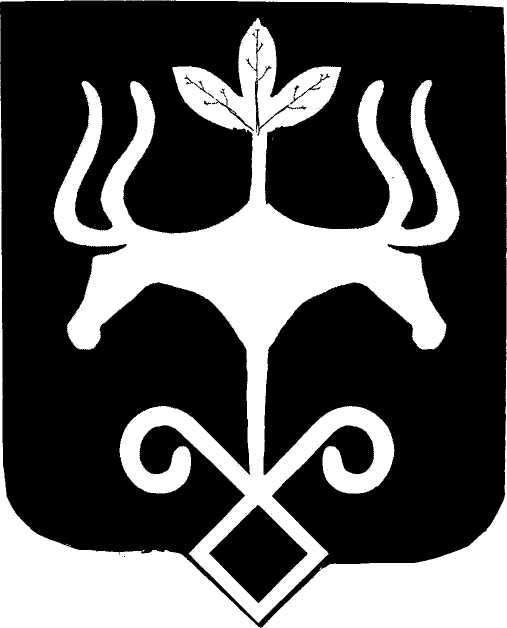 Адыгэ РеспубликэмМуниципальнэ образованиеу «Къалэу Мыекъуапэ» и АдминистрациеИФИНАНСОВЭ ИУПРАВЛЕНИЕ385000, къ. Мыекъуапэ,  ур. Краснооктябрьскэр, 21тел. 52-31-58,  e-mail: fdmra@maikop.ru